Table S1. Pictures of pasta samples CONDPS10DPS20DPS30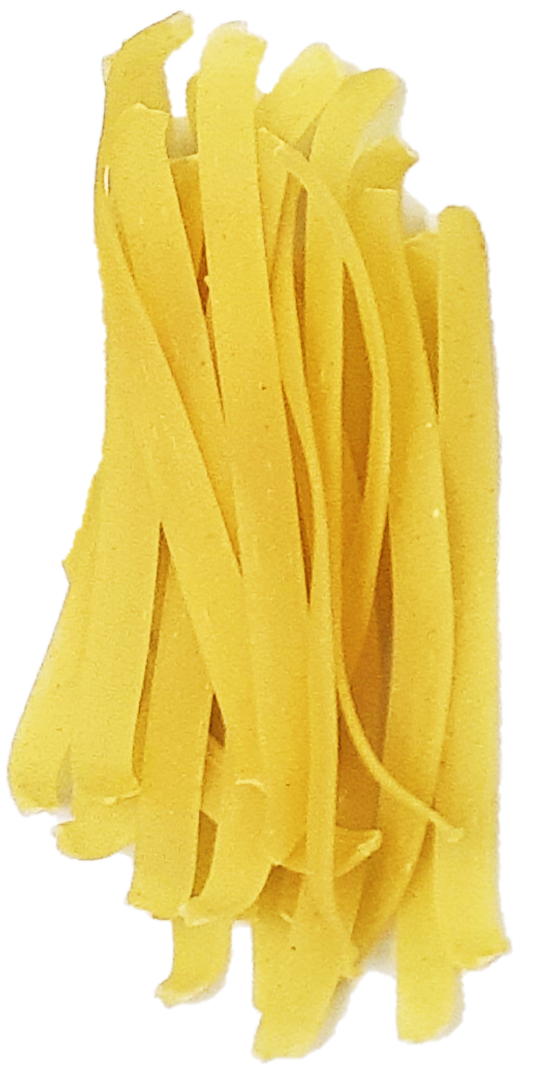 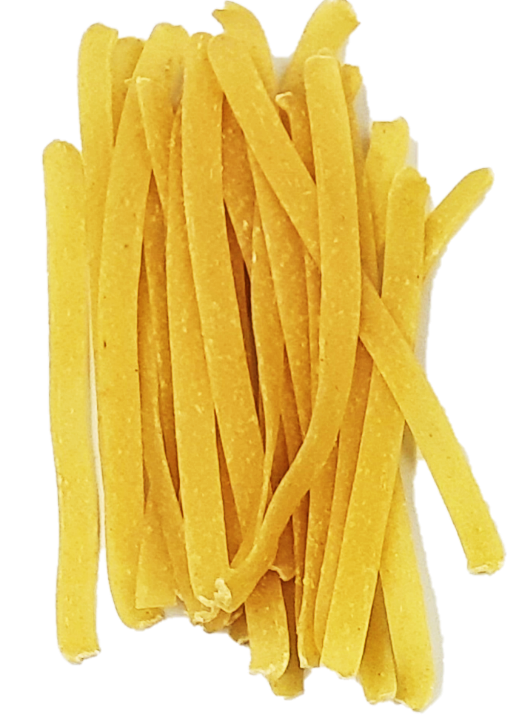 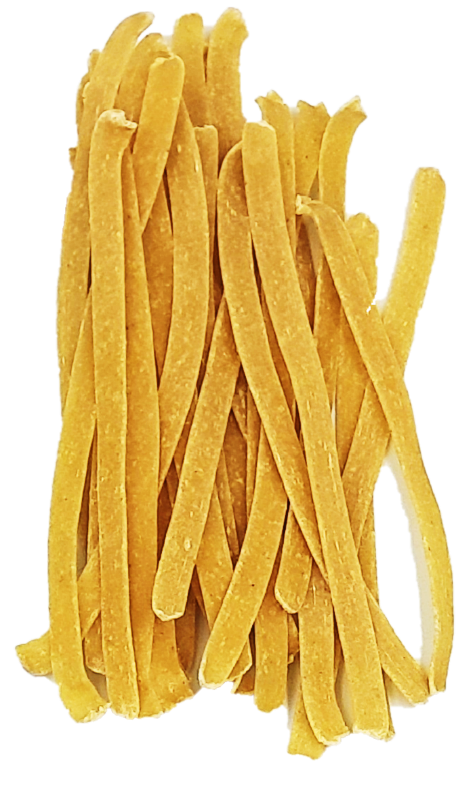 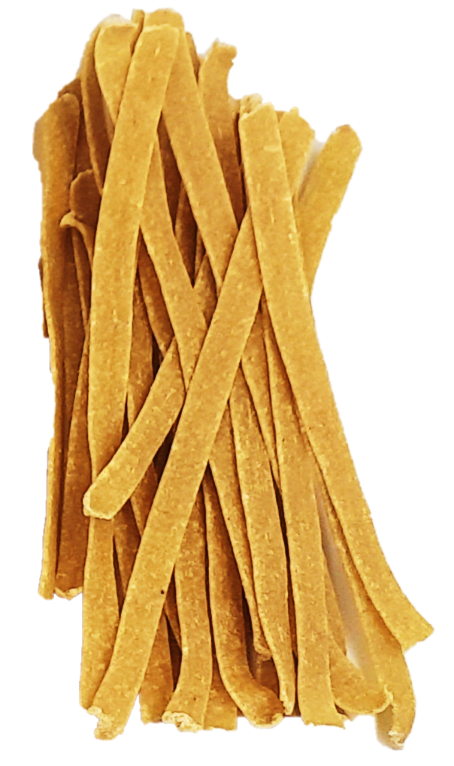 PP10PP20PP30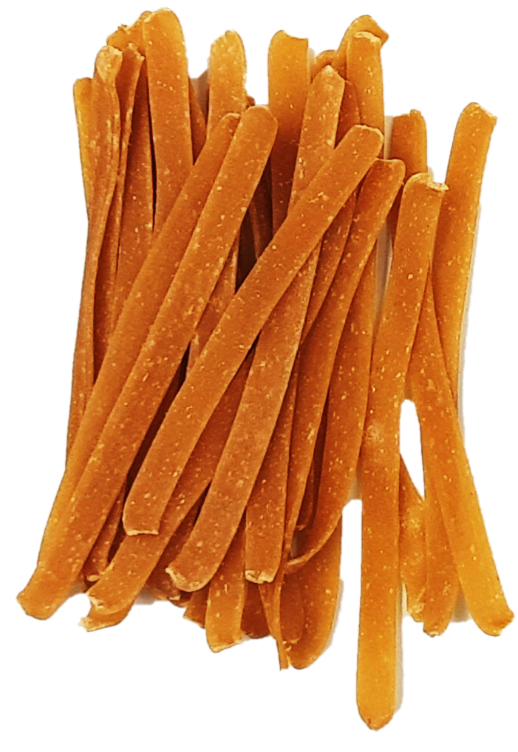 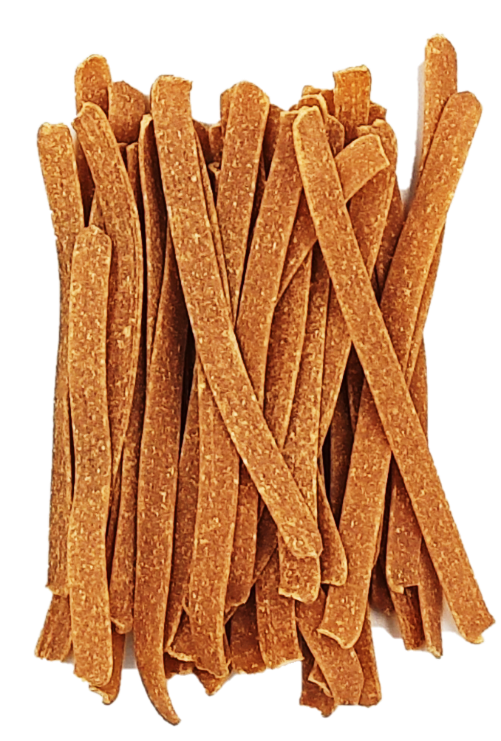 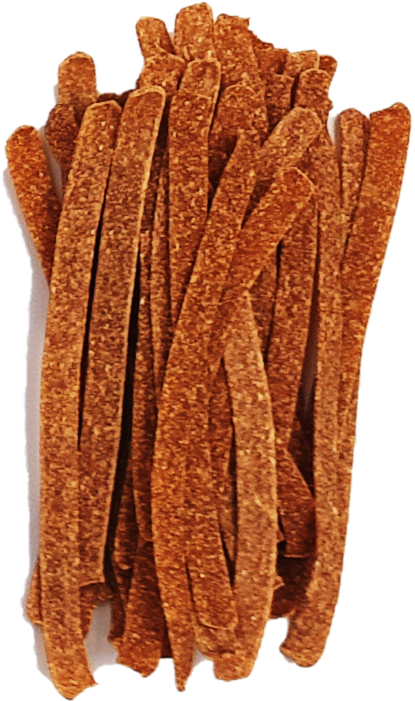 TW10TW20TW30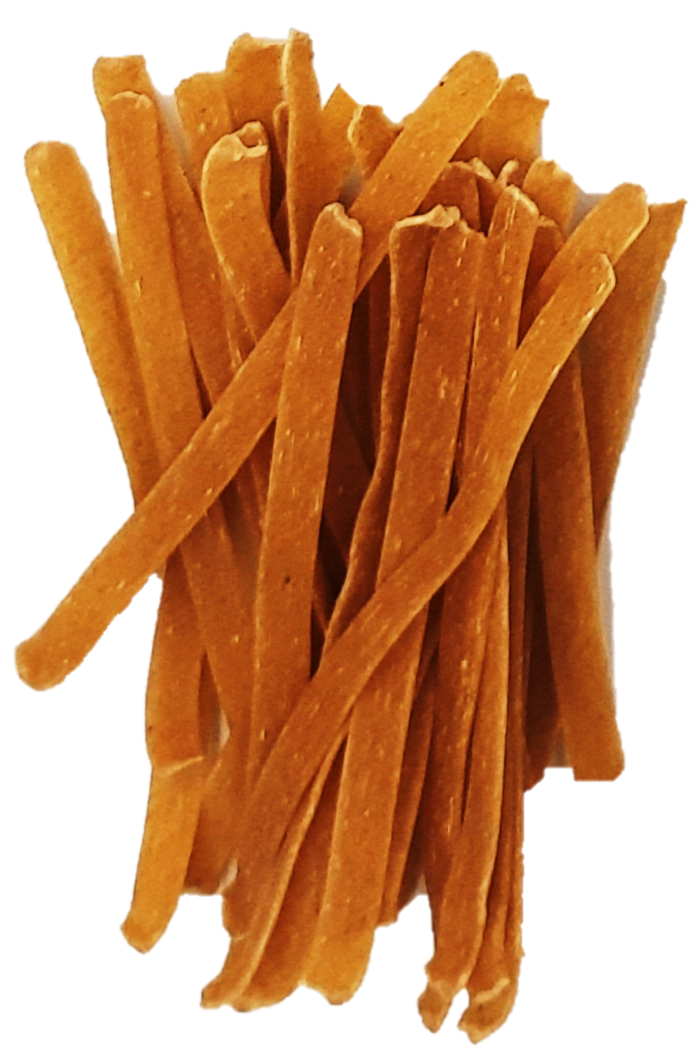 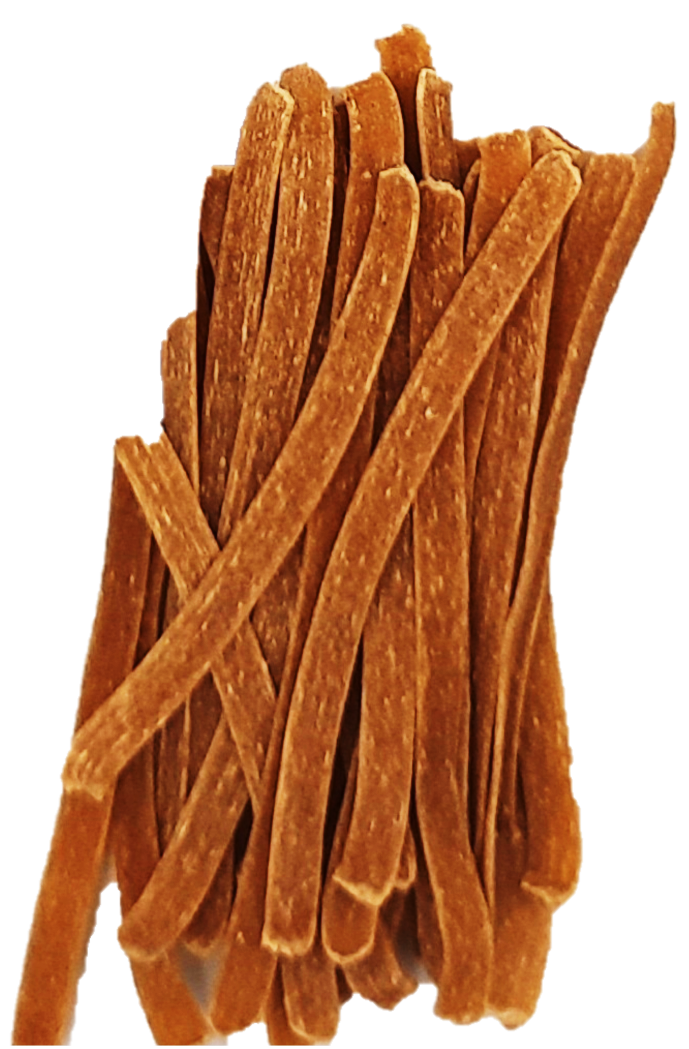 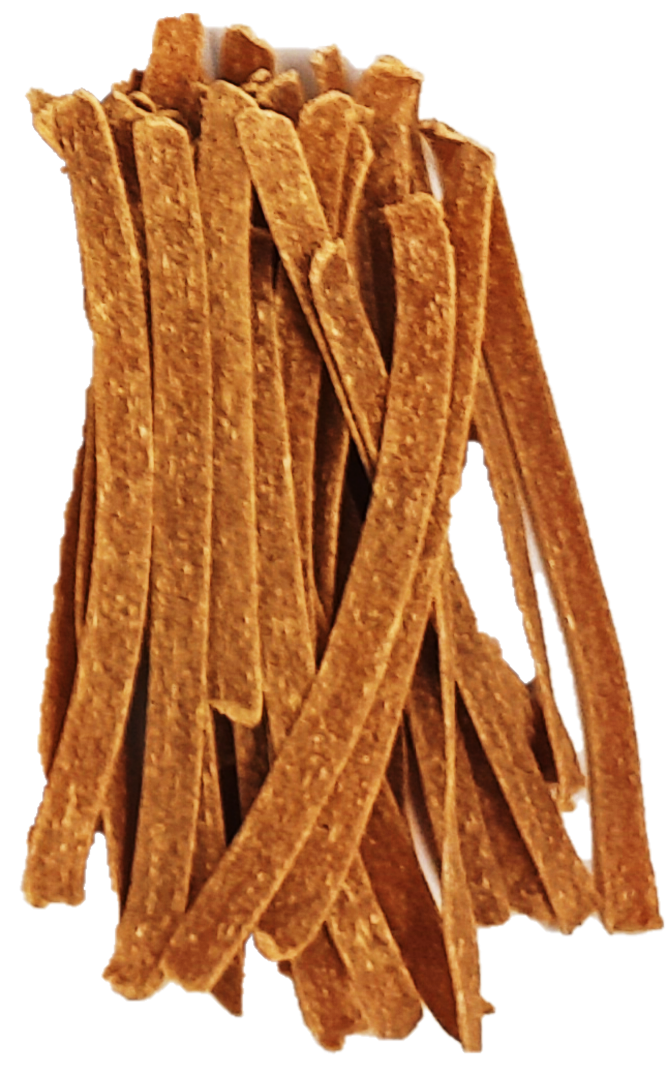 